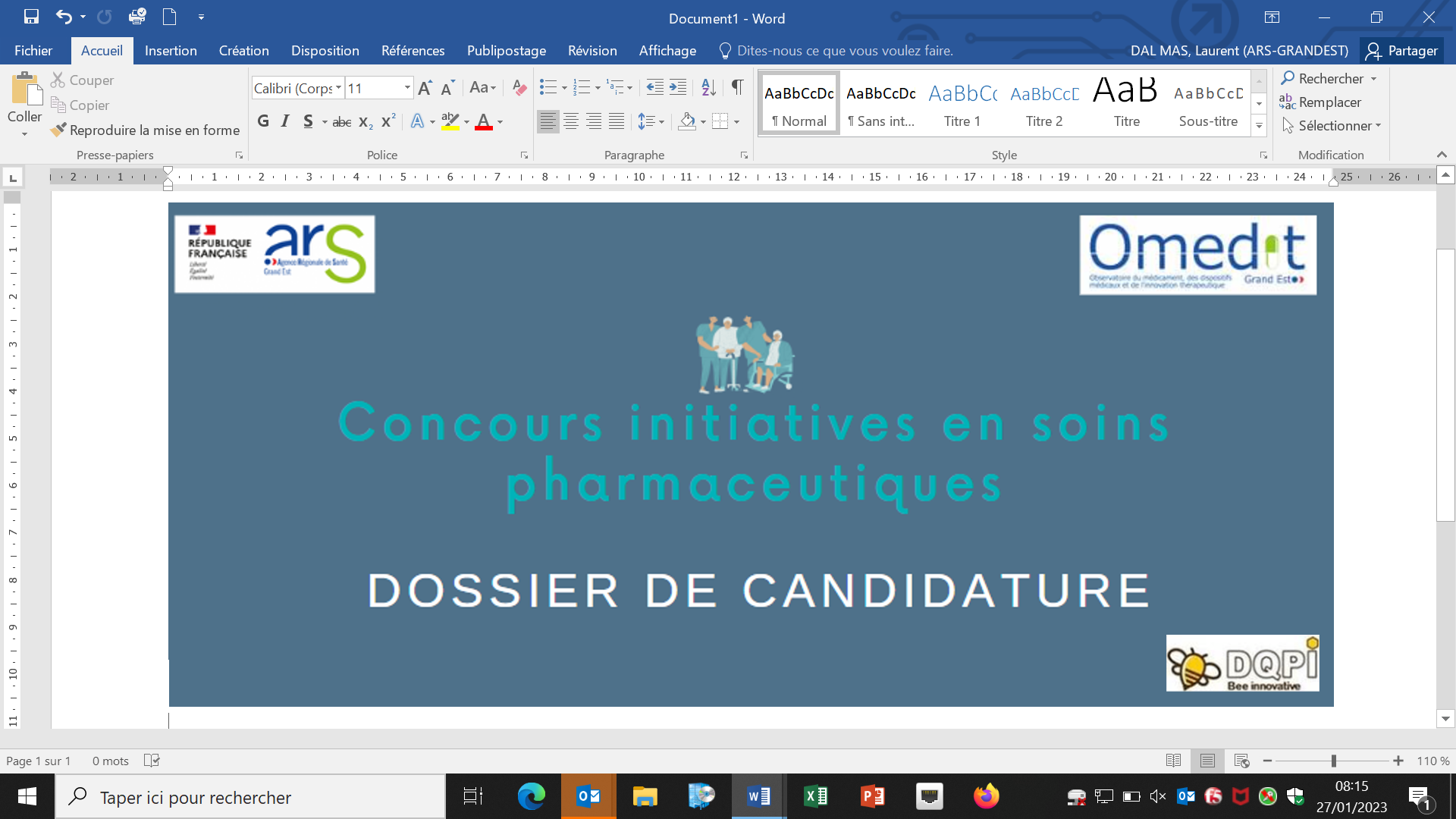 Le projet est-il co-porté ?Si c’est le cas, merci d’identifier la structure et le co-pilote dans le tableau ci-dessous 
Présenter les motivations de l’établissement qui ont conduit à la réalisation du projet : Décrire la problématique rencontrée sur le territoire à laquelle le projet apporte une réponse : Comment ont été caractérisés les besoins des patients, des professionnels de santé ? 
Décrire succinctement le projet en précisant notamment : Sa finalité,La ou les thématique(s) de pharmacie clinique choisie(s),Son périmètre, Son aspect innovant,L’ensemble des éléments participant à la description complète du projet sont les bienvenus.Décrire en quoi ce projet se démarque d’initiatives semblables Quels sont les critères de sélection des patients ciblés ?Quel est le nombre de patients bénéficiaires de l’organisation en place à date de transmission de ce formulaire de candidature ? (Au regard des consignes stipulant que la mise en œuvre doit être démarrée même a minima, il est possible de fournir des données relatives aux phases pilotes etc)Quelles sont les évolutions pressenties en termes de :Nombre de patients, Typologies de patients …Quels ont été les leviers utilisés pour évoluer vers cette organisation ?(Leviers mobilisés dans l’établissement pour engager les ressources nécessaires au déploiement, révision des tâches, réorganisation des emplois du temps du personnel, recrutement(s), réorganisation d’activités parallèles pour gagner en productivité etc…)Quels sont les attendus en termes d’organisation et de pratiques professionnelles pour les professionnels et/ou services ? Sur quelle innovation organisationnelle cela repose-t-il ? Quels sont les outils nécessaires au déploiement de ce projet ? Lister :Les outils/équipements à disposition, L’utilisation d’outils jusqu’alors peu mobilisés, L’acquisition d’outils spécifiques, Le recours à des systèmes d’informations, Le besoin de formations …Quelles sont les ressources humaines de l’établissement déployées sur le projet (disciplines / Equivalent Temps Plein (ETP) engagés) ?Des partenaires sont-ils mobilisés ?  Si c’est le cas, lister lesquels. Quelles sont les forces, faiblesses, opportunités, menaces de cette innovation organisationnelle ? Renseigner ces éléments dans la matrice SWOT ci-dessous. Décrire :L’estimation financière du modèle, Les postes de dépenses engagées,La soutenabilité financière du modèle,Quels sont les financements / co-financements pour le projet soumis ? NB : Seront exclus les projets ayant déjà bénéficié de financements via le Fonds pour l’Innovation du Système de Santé (FISS) ou Fonds d’Intervention Régional ou réalisés sur crédits SEGUR, REACTU, FEDER, c’est-à-dire crédits Etat.Indiquer les dates de la genèse du projet :Initiation de la réflexion dans l’établissement, Date de début de conceptualisation, Date de fin de formalisation et de validation du passage aux étapes ultérieures,N.B : Les démarches concernées devront appartenir au domaine des soins pharmaceutiques selon la définition de 2022 de la SFPC. Il s’agira de projets dont la conception est finalisée et dont la mise en œuvre a démarré (même a minima, phase pilote, etc) à la date de clôture de dépôt du dossier le 05/04/23.Quel est le calendrier de déploiement ? Indiquer la phase en cours. Comment avez-vous prévu d’évaluer votre démarche ? Présenter, s’ils sont disponibles : Les indicateurs d’impact,Les indicateurs de résultats.Disposez-vous d’indicateurs de suivi de cette activité ? Merci d’expliciter le type d’indicateurs et leur contenu (Perceptions des équipes de l’établissement, des patients, des aidants et de l’entourage, respect du modèle économique…)Perspectives de votre projet ? En quoi cette organisation et ces actions mériteraient d’être déployées à plus grande échelle ?Finess juridiqueFiness géographique (si applicable)Raison sociale / Nom de l’établissement ou structureNom et prénom du co-pilote du projetTéléphoneAdresse mailFiness juridiqueFiness géographique (si applicable)Raison sociale / Nom de l’établissement ou  structureTypologieCommuneDépartementNom et prénom du directeurNom et prénom du président de CMENom et prénom du pharmacien gérantNom et prénom du référent du projetTéléphoneAdresse mailFonctionSignatureDirecteur de l’établissementPrésident de CMEPharmacien gérant de la PUIRéférent du projet